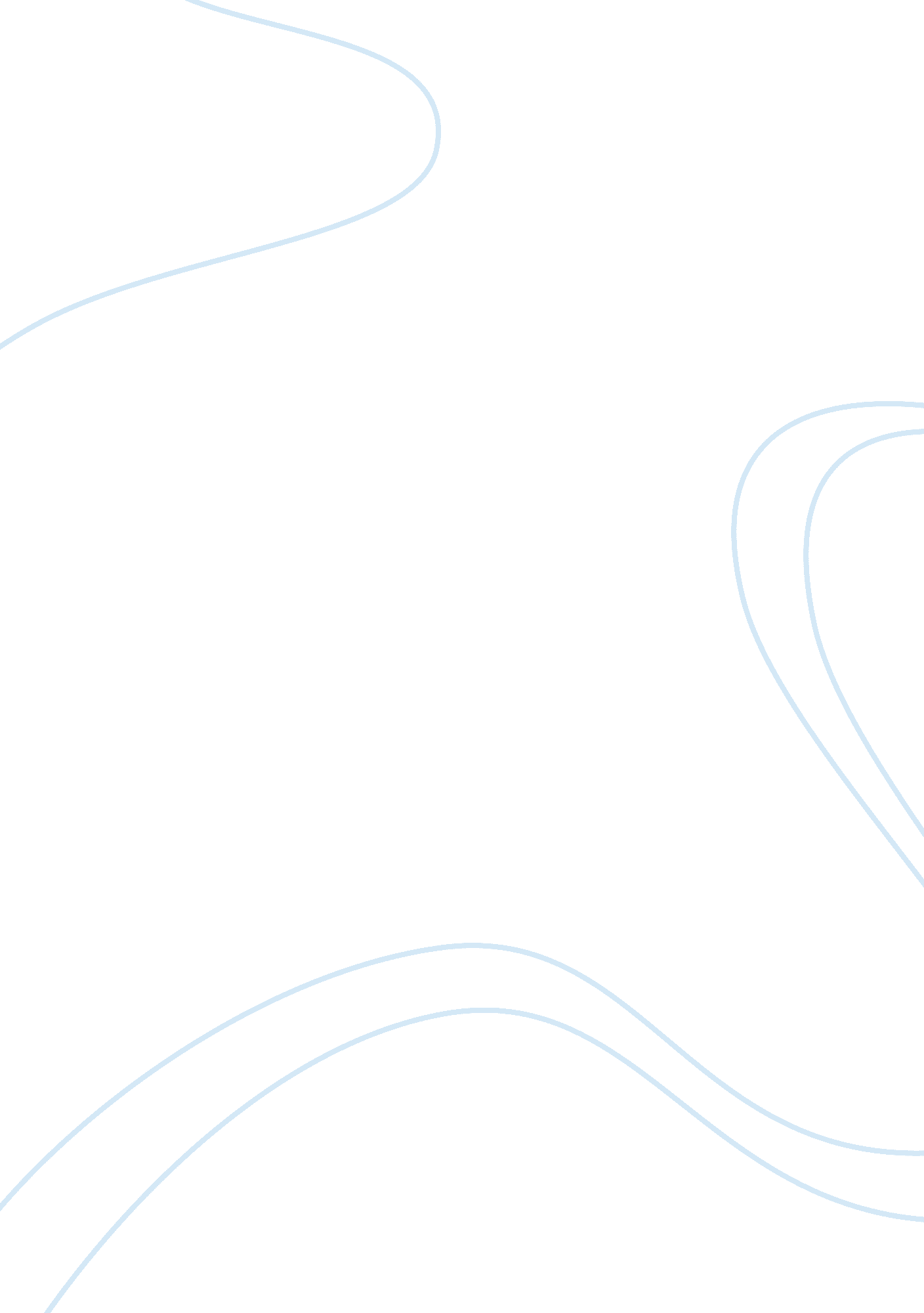 Art and architecture essay exampleHealth & Medicine, Beauty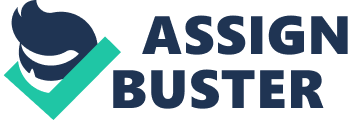 \n[toc title="Table of Contents"]\n \n \t Introduction \n \t What is the significance of this flower to the Chinese? \n \t Conclusion \n \t Works Cited \n \n[/toc]\n \n Introduction Pear blossom and moon is an art by Yun Shouping and is framed in a dark wooden frame. The Art is a flower with oval leaves that are slightly paler yellow below and long, glossy dark green above. It is white in color and composed of five-petaled flowers. What is the significance of this flower to the Chinese? Pear blossom and moon art being very beautiful in terms of look, and the facts that it is framed, indicates that it is an Art mostly preferred to be placed in houses or offices and seems to be of a very important value to the Chinese community. These flowers are obtained from PyrusCalleryana that is one of the native trees in china. This indicates that the tree has been exploited by the Chinese, and it has been used for various purposes. For the Art behind the drawing to be understood, the history and the role of the flower to the Chinese community has to be understood as this is what motivated Yun Shouping to draw the Art either to remind the people of the past or the value of the flower to the community. 
The genus for pear blossoms is Pyrus, and it is known to produce pear fruits. They mainly grow well in areas that experience temperate climate. Pear, olives, and figs are mentioned by Odyssey in the Alcinous garden. Because of the previous finding, it can be agreed that about 3, 000 years ago pear trees and flowers, originated in Western China. As its cultivation moved to various region, they were used to symbolize various things and events. 
The first reason which brings the Art behind the pear blossoms is their important use in wedding events. Pear blossom white petals make them be the lovely preferred addition to the wedding dress. In the wedding event, the pear blossom symbolizes the best wishes and hope for a bright future together. In the wedding, it is also a symbol of spring. This is to mean that at the wedding, it symbolizes hope and generosity for the newly wedded couples. An earthly feel of the event can also be added by spring full of blossom from a pear tree (Goldman 2012 pp 29). 
In poetry, pear blossom has been used to provide a variety of symbolize values. In china and England, the flowers delicate nature and its beautiful appearance is related to the nature of women. In the “ Flower of Perhaps”, Robert Friend brings out pear blossom as a spring and hopeful symbol. While, on the other hand, Hilda Doolittle wrote a poem of a pear tree flower as an earth's bounty and harbinger of summer. Both current and ancient poets have used pear blossom as a sign for a different interpretation. The exact quantity used of pear blossom to bring the tone, smell and test to the poem reader. Pear blossom were also used by the ancient poet to symbolize women, purity, isolation, eroticism and royalty (Cho, Kyo, and Kyoko I 2012 pp 207). 
The Language of Flower was written by Henrietta Dumont, this book says that the creator distributed flowers into the earth to speak to people’s sentiment, feelings, and passion. Her idea chronicled the sentiment and meaning for flowers frequent to the era. At that time, lovers made use of flowers to speak their thought that were not easy to communicate verbally if you were to be perceived as a gentle person. Pear blossom was a sign of enduring friendship when received from a person. The current western assignation of flower meaning came from the Victoria era. The Victorians love for flower was very strong; they made their home attractive by putting of floral-themed wallpaper, curtains, and lamps. 
The 1200s and 1300s painting by Ch’ienHsuan, features a pear blossoms painting which is deeply involved in direct use from various poetic books, for example, the Book of Odes. In both writing and related arts, the beautiful nature and appearance of the flower has been used to represent a beautiful woman. This is also a proof that the art of Yun Shouping was not the first art on pear blossom. 
During 2005, the Pear Bureau Northwest, requested for naming of pear as the state’s official fruit. At that ceremony, there was the appearance of young girls who were very beautiful in the court to testify on behalf of the tree and its followers. At this time, Oregon top selling fruit crop was the pear. 
The 1899 fight in the Boer war in South Africa, when the volunteer for Worcestershire were on the move, Lady Dudley provided each volunteer with a pear blossom. This was to be pinned on their hats and was to signify unity and hometown support. As a praise for their heroic and famous service in the war, pear blossom was officially adopted and used as a badge of the Queen Own Worcestershire. 
Pear blossom is a flower obtained from pear tree that has a very long life. In China, li means both separation and pear. Hence, it is considered bad luck to split a pear with a friend or to give it to your lover. However, blossom is a simple, lovely bloom that can be given any interpretation or any meaning you assigned to them. When looking for the meaning to give to blossom when working on any art or poet. Pear blossom can be given any symbol that you can wish to carry forward. Conclusion The above discussion provides evidence behind the drawing and value of the pear blossom and moon Art by Yun Shouping. The experience and occasions in China and other parts of the world provide the need for the existence of art on the pear blossom. The existent of its art will enable families to carry certain memories from one generation to another. This is so as the framing will also provide the required protection to the Artwork. The use of the pear blossom flowers in wedding places will need the art on the pear blossom, the art being of medium size can be easily placed on the walls of the couple’s house or office as it is the best thing that can signify the beauty of both the event and the bride. 100 years back, pear blossom trees were available in plenty, due to human activities and change in the climate most of the vegetation are being destroyed. Art plays a very important role in trying to conserve the images of both plants and animals that are getting extinct, hence providing a chance for the coming generation to appreciate thing that existed in the past before they were born. It can be concluded that Yun Shouping Art of Pear blossom and moon is of significance important to the people of China. Works Cited Cho, Kyo, and Kyoko I. Selden. The Search for the Beautiful Woman: A Cultural History of Japanese and Chinese Beauty. Lanham, Md: Rowman& Littlefield, 2012. Print. 
Goldman, Andrea. Opera and the City: The Politics of Culture in Beijing, 1770-1900. Palo Alto: Stanford University Press, 2012. Internet resource. 